Alsópáhoki Községi Önkéntes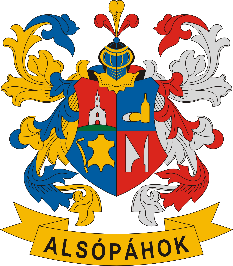 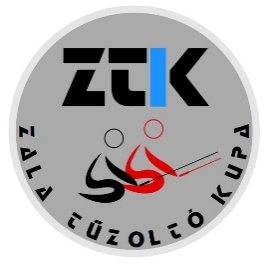 Tűzoltó Egyesület 8394 Alsópáhok Fő út 41.Elnök: Farkas  JózsefEmail: alsopahokote@gmail.com IV. Zala Tűzoltó Kupa AlsópáhokAlsópáhoki Községi Önkéntes Tűzoltó Egyesület által megrendezésre kerülőIV. Zala Tűzoltó Kupa 1. fordulójának versenykiírása1. A Zala Tűzoltó Kupa célja:Elsősorban Zala, és a szomszédos megyék, mentő tűzvédelmében résztvevő szervezetek csapatai, versenyszerű keretek között mérhessék össze felkészültségüket, egy olyan versenyszámban, melynek hagyományai a hivatásos-, az önkormányzati és létesítményi tűzoltóságok, továbbá az önkéntes tűzoltó egyesületek tekintetében is azonosak.A IV. Zala Tűzoltó Kupa nyílt versenysorozat, melyen az ország bármilyen tűzvédelmében résztvevő csapata részt vehet. Célunk a Zala Tűzoltó Kupa által a kupagyőztesi cím és a kupa odaítélése a legfelkészültebb csapatnak.2. Verseny helyszíne, időpontja: Alsópáhok, Hévízi út (Sportcentrum)2022.06.11.3. Rendező:               Alsópáhoki Községi Önkéntes Tűzoltó Egyesület4. A verseny védnöke: Czigány Sándor Alsópáhok Polgármestere5. A verseny szervezőbizottsága:- Farkas József – Alsópáhok ÖTE elnöke- Szabó Zsolt – Alsópáhok ÖTE vezetőségi tagja - Murányi Mihály – Alsópáhok ÖTE vezetőségi tagja Tel: 30/903-67-176. Főbíró:              Gömbös László tű. alezredes Zala MKI KMSZ csoportvezetője    Versenybírók:  Bajsz András tű. alezredes Zala MKI tűzoltósági főfelügyelője                                Gyalog László tű őrnagy Zala MKI Keszthely HTP parancsnokhelyettese                                Fejes József nyá. tű. alezredes                                Marton Károly Zalaszentgrót ÖTP szolgálatparancsnoka                                Marton Norbert  Zalaszentgrót ÖTP  7. A verseny programja:08:00- 09:00 Regisztráció, helyszíni nevezés, online nevezések fizetése09:15             Rajtsorrend sorsolás09:30             Megnyitó, tűzoltópálya átadása10:00             Technikai megbeszélés10:30             Verseny kezdete15:00             Eredményhirdetés (várható időpont)A versennyel kapcsolatos további információk, nevezési lehetőség, valamint a nevezettek listája megtalálható a zalatuzoltokupa.hu honlapon. Felelősségvállalási nyilatkozatot előre kitöltve, aláírva kérjük a nevezés helyszínén leadni.8. A Kupa szabályzataA Zala Tűzoltó Kupára és annak részét képező versenyekre (fordulókra) vonatkozó szabályokat és pályarajzot a IV. ZTK kiírásához mellékelt Versenyszabályzat tartalmazza. A 1. forduló versenyét az Alsópáhok ÖTE csapatai kezdik meg. Az utánuk következő csapatok rajtsorrendje sorsolással lesz megállapítva. Először az ifjúsági csapatok, majd utánuk a fennmaradó összes csapat kisorsolásával alakul ki a rajtsorrend.9. Résztvevők: A versenyen hivatásos-, önkéntes-, és létesítményi tűzoltókból álló 10 fős csapatok vehetnek részt.10. KategóriákA Kupában használható kismotorfecskendő meghatározását a IV. ZTK Versenyszabályzata részletesen tartalmazza. Ezen belül három kategóriában lehet indulni:a) Férfi kategória. A csapat csak férfiakból áll. A vegyes csapatok a férfi kategóriákban kerülnek értékelésre. Vegyes csapatnak számít az olyan csapat, amely egy csapaton belül bármilyen arányban női, és férfi tagokat egyaránt tartalmaz.	b) Női kategória. A csapat csak női tagokból állhat, és csak női kategóriában versenyezhet.c) Ifjúsági kategória. A csapat csak 2006 vagy később született tagokból állhat. Ifjúsági kategóriában nincs külön női, férfi megkülönböztetés.A hivatásos-, önkormányzati-, önkéntes- és létesítményi tűzoltókból álló csapatok tekintetében kategóriabontás nem lesz. A nemzetközi részvétel nem tiltott.11. DíjazásA versenyen, kategóriánként az első három helyezést elérő csapat kupa, az első tíz helyezett csapat oklevéldíjazásban részesül.Pontozás: Futamonként minden kategória győztes 1000 pontot kap. Minden kategóriában a helyezések pontszámai az alábbiak szerint számolható ki:Az első helyezett ideje másodpercben, század másodperceket is számolva, osztva az adott csapat idejével, szintén másodpercben, század másodperceket is számolva, szorozva ezerrel.Egy példa a számításra:Az első helyezett ideje 40,25 mp, kap 1000 pontot.A második ideje 43,89 mp. A 40,25/43,89=0,91706*1000=917,06 pont.A Kupát lezáró utolsó verseny (forduló) záróakkordjaként kerül sor a IV. Zala Tűzoltó Kupa értékelésére. Ennek tekintetében az a csapat teljesítménye értékelhető, amely a Kupa során legalább 3 fordulón részt vett. Az értékelés alapja az adott csapat által a Kupában gyűjtött pontok közül a 3 legmagasabb pontszám összege. Az összesített első helyezett elnyeri az IV. Zala Tűzoltó Kupát, az első három helyezett érem, az első tíz helyezett oklevéldíjazásban részesül. 12. Nevezési díj:A versenyre a nevezési díj 6.000,- Ft/csapat, amely tartalmazza a regisztrációs díjat. Egyszeri étkezés (cigánypecsenye burgonyával, savanyúság, kenyér) igénylése esetén (10 főre) 21.000,- Ft/csapat (nevezési díj+étkezés).  Ez a nevezési díj abban az esetben él, amennyiben egy csapat a verseny honlapján online módon, a meghatározott ideig nevez. A helyszíni nevezés díja 8.000,- Ft/csapat. Helyszíni nevezés esetén, a szervezők a kedvezményes étkezést nem tudják biztosítani! Nevezési díj minden esetben a helyszínen fizetendő! Minden csapat csak egy kategóriában indulhat. 13. Nevezés, határidő: Nevezni a zalatuzoltokupa.hu oldalon lehet:2022. június. 6.-án 20:00 óráig(Ezen határidő lejárta után, nevezni csak a helyszínen, a regisztráció ideje alatt lehetséges!)14. Versennyel kapcsolatban érdeklődni:Murányi Mihály Tel: 30/903-67-1715. A verseny napján, Alsópáhokon Falunap lesz, melynek programja délután 16:30-kor kezdődik! Részletes program mellékelve.  A verseny helyszínén egész nap Büfé üzemel!Alsópáhok, 2022. május 9.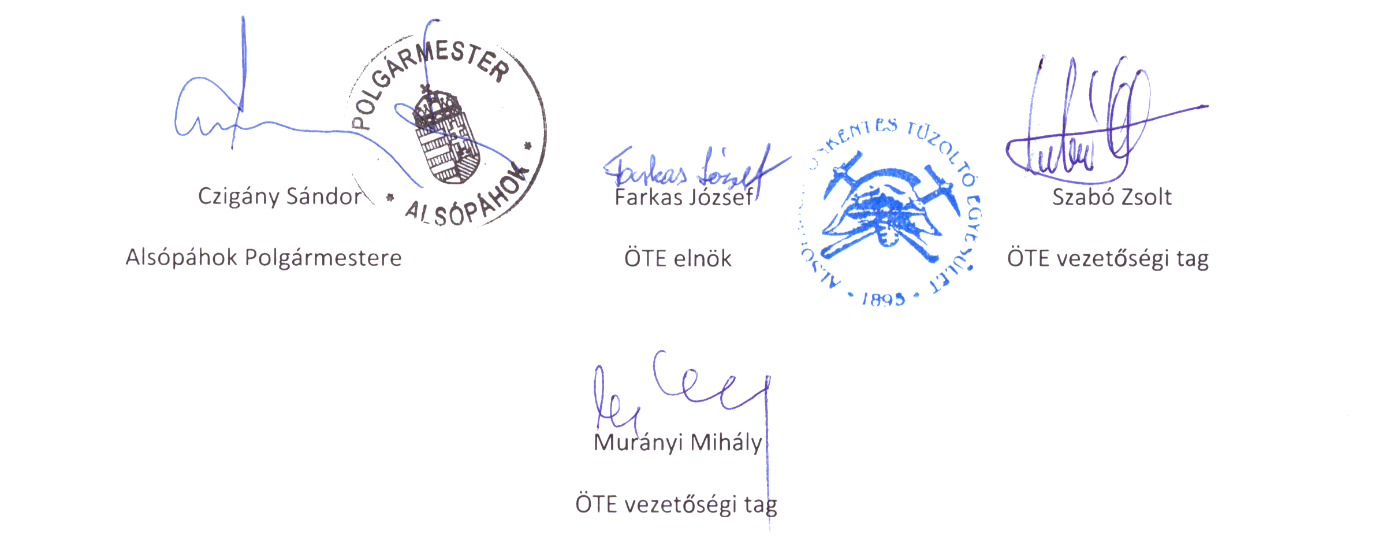 